МУНИЦИПАЛЬНОЕ ДОШКОЛЬНОЕ ОБРАЗОВАТЕЛЬНОЕ УЧРЕЖДЕНИЕ
«ДЕТСКИЙ САД № 7»152150 Ярославская область, г. Ростов, Микрорайон №1, д.10._________________________________________________________________________________________________________________________МОУ ДО ЦВР                                                            05.06. 2019 г.                                                                                                                                                                                                     №Отчёт о проведении мероприятий в рамках Дней защиты от экологической опасностив  МДОУ  «Детский сад  № 7»На основании постановления администрации Ростовского муниципального района № 503 от 09.04.2019 г. «О проведении Дней защиты от экологической опасности на территории Ростовского муниципального района в 2019 году»,  с  22.04.2019 г. по 05.06.2019 г. в МДОУ «Детский сад № 7» проходили мероприятия в рамках  Дней  защиты от экологической опасности. Главной целью Дней защиты от экологической опасности – объединить и скоординировать усилия всех, кому небезразлично состояние окружающей среды и населения. В рамках Дней защиты от экологической опасности были проведены следующие мероприятия:Подтверждающая  информация о проведённых мероприятиях в рамках Дней защиты от экологической опасностив  МДОУ  «Детский сад  № 7»,  представлена на странице образовательного сайта «Дни защиты от экологической опасности». Адрес сайта - https://ds7-ros.edu.yar.ruСтарший воспитатель МДОУ / Абрамова Л.И.Дата проведения ДняНазвание и суть мероприятийРезультатФотоотчёт23.04.2019-26.04.2019Разработка плана мероприятий в рамках Дней защиты от экологической опасностиБыл разработан  план мероприятий в рамках Дней защиты от экологической опасности и утверждён 26.04.2019 г.По мере проведения Дня защиты от экологической опасностиОсвещение Дней защиты от экологической опасности в сети Интернет на официальных сайтах образовательных учреждений- Создалась страница  - Информация размещалась по мере  разработки и проведения  мероприятия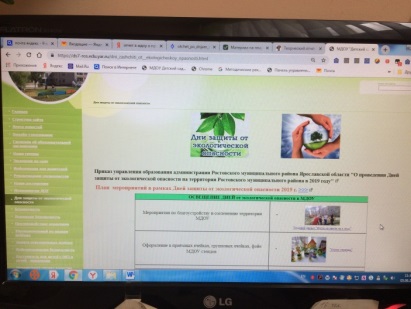 ОБЩИЕ  МЕРОПРИЯТИЯОБЩИЕ  МЕРОПРИЯТИЯОБЩИЕ  МЕРОПРИЯТИЯС 15.04.2019 – 05.06.2019 Мероприятия по благоустройству и озеленению территорий образовательных учрежденийТрудовой десант «Мусор земле не к лицу» (благоустройство территории ДОУ)Был проведён трудовой десант «Мусор земле не к лицу»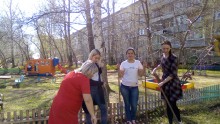 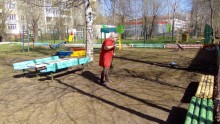 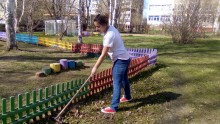 29.04.2019 г.Оформление в приёмных ячейках, фойе МДОУ   стендов «Уголок природы»В приёмных ячейках, фойе МДОУ   были оформлены стенды   «Уголок природы»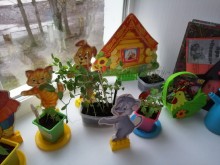 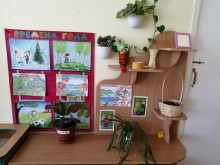 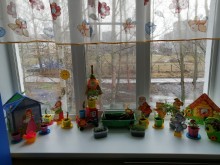 Мероприятия по пропаганде экологической культуры, норм экологической безопасности и рационального природопользования в дошкольных образовательных учреждениях (чтение художественной литературы, беседы, воспитательные мероприятия, акции и др.)Мероприятия по пропаганде экологической культуры, норм экологической безопасности и рационального природопользования в дошкольных образовательных учреждениях (чтение художественной литературы, беседы, воспитательные мероприятия, акции и др.)Мероприятия по пропаганде экологической культуры, норм экологической безопасности и рационального природопользования в дошкольных образовательных учреждениях (чтение художественной литературы, беседы, воспитательные мероприятия, акции и др.)Мероприятия по пропаганде экологической культуры, норм экологической безопасности и рационального природопользования в дошкольных образовательных учреждениях (чтение художественной литературы, беседы, воспитательные мероприятия, акции и др.)ОБЩИЕ  МЕРОПРИЯТИЯОБЩИЕ  МЕРОПРИЯТИЯОБЩИЕ  МЕРОПРИЯТИЯ15.0.2019 – 16.05.2019Акция совместнос родителями«Большая планета для маленьких детей»Была разработана и проведена акция совместнос родителями«Большая планета для маленьких детей»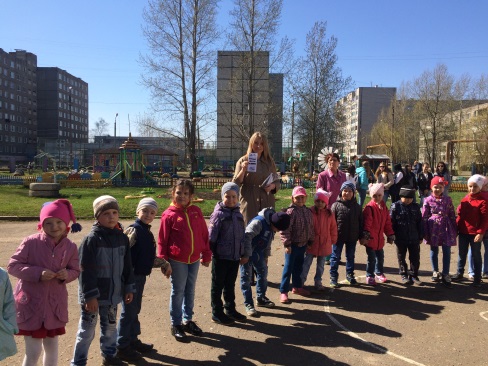 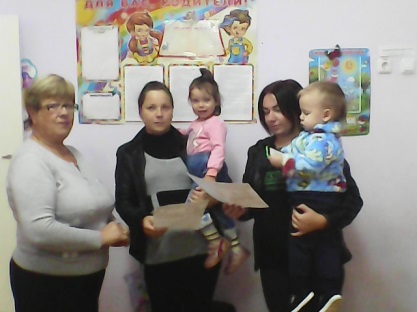 С 17.05.2019 – 22.05.2019Выставка рисунков детского творчества совместно  с родителями«Сохраним нашу планету»Педагогами групп была оформлена выставка рисунков детского творчества совместно  с родителями«Сохраним нашу планету»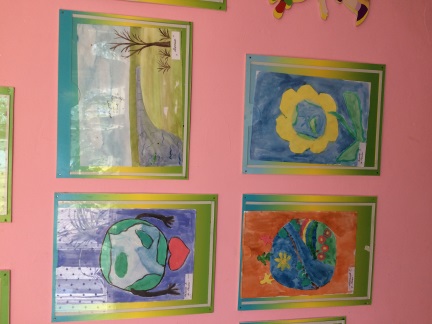 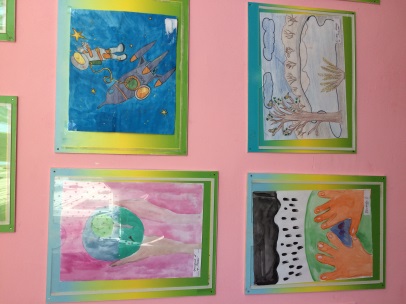 17. 05.2019(пятница)21. 05.2019(вторник)22.05.2019(среда)Экскурсия в библиотеку«Детские писатели о природе»Педагоги групп:- старшего дошкольного возраста  (6-7(8)) «Грибочки»;- старшего дошкольного возраста  (5-6) «Пчёлки»;- старшего дошкольного возраста  (5-6) «Божьи коровки»ГРУППОВЫЕ  МЕРОПРИЯТИЯГРУППОВЫЕ  МЕРОПРИЯТИЯГРУППОВЫЕ  МЕРОПРИЯТИЯГРУППОВЫЕ  МЕРОПРИЯТИЯВоспитатель 2 гр. раннего возраста «Белочки» Нуждина Н.А.Экологические знания дети нашего ДОУ получали не только в непосредственно образовательной деятельности, но и во время прогулок, экскурсий, чтения книг, работы на огороде, проведении опытов в лаборатории, на занятиях по изобразительной деятельности, в играх и при решении логических задач. Педагоги стремились воспитывать у детей осознанно-правильное отношение ко всему живому, умение сравнивать и обобщать собственные наблюдения, видеть и понимать красоту окружающего мира.На территории детского сада разбит огород, где каждая группа имеет свои грядки, на которых дети высаживали различные растения, получают практические навыки ухода за ними, наблюдают за их ростом. Педагоги МДОУ уверены, получив правильное экологическое воспитание в детстве, человек в течение всей жизни гораздо бережнее относится к природе!Воспитатели группы младшего дошкольного возраста «Подсолнухи»Никитченко А.Г.Скородумова Ю.А.Экологические знания дети нашего ДОУ получали не только в непосредственно образовательной деятельности, но и во время прогулок, экскурсий, чтения книг, работы на огороде, проведении опытов в лаборатории, на занятиях по изобразительной деятельности, в играх и при решении логических задач. Педагоги стремились воспитывать у детей осознанно-правильное отношение ко всему живому, умение сравнивать и обобщать собственные наблюдения, видеть и понимать красоту окружающего мира.На территории детского сада разбит огород, где каждая группа имеет свои грядки, на которых дети высаживали различные растения, получают практические навыки ухода за ними, наблюдают за их ростом. Педагоги МДОУ уверены, получив правильное экологическое воспитание в детстве, человек в течение всей жизни гораздо бережнее относится к природе!Воспитатели группы младшего дошкольного возраста «Зайчики»Акобян Н.Ю.Березина Я.П.Экологические знания дети нашего ДОУ получали не только в непосредственно образовательной деятельности, но и во время прогулок, экскурсий, чтения книг, работы на огороде, проведении опытов в лаборатории, на занятиях по изобразительной деятельности, в играх и при решении логических задач. Педагоги стремились воспитывать у детей осознанно-правильное отношение ко всему живому, умение сравнивать и обобщать собственные наблюдения, видеть и понимать красоту окружающего мира.На территории детского сада разбит огород, где каждая группа имеет свои грядки, на которых дети высаживали различные растения, получают практические навыки ухода за ними, наблюдают за их ростом. Педагоги МДОУ уверены, получив правильное экологическое воспитание в детстве, человек в течение всей жизни гораздо бережнее относится к природе!Воспитатели группы среднего дошкольного возраста «Одуванчики»Ерепова А.А.Экологические знания дети нашего ДОУ получали не только в непосредственно образовательной деятельности, но и во время прогулок, экскурсий, чтения книг, работы на огороде, проведении опытов в лаборатории, на занятиях по изобразительной деятельности, в играх и при решении логических задач. Педагоги стремились воспитывать у детей осознанно-правильное отношение ко всему живому, умение сравнивать и обобщать собственные наблюдения, видеть и понимать красоту окружающего мира.На территории детского сада разбит огород, где каждая группа имеет свои грядки, на которых дети высаживали различные растения, получают практические навыки ухода за ними, наблюдают за их ростом. Педагоги МДОУ уверены, получив правильное экологическое воспитание в детстве, человек в течение всей жизни гораздо бережнее относится к природе!Воспитатели группы среднего дошкольного возраста «Колокольчики»Есырева А.А.,Березина Я.П.Экологические знания дети нашего ДОУ получали не только в непосредственно образовательной деятельности, но и во время прогулок, экскурсий, чтения книг, работы на огороде, проведении опытов в лаборатории, на занятиях по изобразительной деятельности, в играх и при решении логических задач. Педагоги стремились воспитывать у детей осознанно-правильное отношение ко всему живому, умение сравнивать и обобщать собственные наблюдения, видеть и понимать красоту окружающего мира.На территории детского сада разбит огород, где каждая группа имеет свои грядки, на которых дети высаживали различные растения, получают практические навыки ухода за ними, наблюдают за их ростом. Педагоги МДОУ уверены, получив правильное экологическое воспитание в детстве, человек в течение всей жизни гораздо бережнее относится к природе!Воспитатели групп старшего дошкольного возраста  (5-6) «Пчёлки»Лазаренко А.В.Скородумова Ю.А.Экологические знания дети нашего ДОУ получали не только в непосредственно образовательной деятельности, но и во время прогулок, экскурсий, чтения книг, работы на огороде, проведении опытов в лаборатории, на занятиях по изобразительной деятельности, в играх и при решении логических задач. Педагоги стремились воспитывать у детей осознанно-правильное отношение ко всему живому, умение сравнивать и обобщать собственные наблюдения, видеть и понимать красоту окружающего мира.На территории детского сада разбит огород, где каждая группа имеет свои грядки, на которых дети высаживали различные растения, получают практические навыки ухода за ними, наблюдают за их ростом. Педагоги МДОУ уверены, получив правильное экологическое воспитание в детстве, человек в течение всей жизни гораздо бережнее относится к природе!Воспитатели групп старшего дошкольного возраста  (5-6) «Божьи коровки»Большакова Н.Ю.,Ахмедова Ю.О.Экологические знания дети нашего ДОУ получали не только в непосредственно образовательной деятельности, но и во время прогулок, экскурсий, чтения книг, работы на огороде, проведении опытов в лаборатории, на занятиях по изобразительной деятельности, в играх и при решении логических задач. Педагоги стремились воспитывать у детей осознанно-правильное отношение ко всему живому, умение сравнивать и обобщать собственные наблюдения, видеть и понимать красоту окружающего мира.На территории детского сада разбит огород, где каждая группа имеет свои грядки, на которых дети высаживали различные растения, получают практические навыки ухода за ними, наблюдают за их ростом. Педагоги МДОУ уверены, получив правильное экологическое воспитание в детстве, человек в течение всей жизни гораздо бережнее относится к природе!Воспитатели групп старшего дошкольного возраста  (6-7(8)) «Грибочки»Морозова Н.Н.,Ахмедова Ю.О.Экологические знания дети нашего ДОУ получали не только в непосредственно образовательной деятельности, но и во время прогулок, экскурсий, чтения книг, работы на огороде, проведении опытов в лаборатории, на занятиях по изобразительной деятельности, в играх и при решении логических задач. Педагоги стремились воспитывать у детей осознанно-правильное отношение ко всему живому, умение сравнивать и обобщать собственные наблюдения, видеть и понимать красоту окружающего мира.На территории детского сада разбит огород, где каждая группа имеет свои грядки, на которых дети высаживали различные растения, получают практические навыки ухода за ними, наблюдают за их ростом. Педагоги МДОУ уверены, получив правильное экологическое воспитание в детстве, человек в течение всей жизни гораздо бережнее относится к природе!7.06.2019 г.Отчёт о реализации плана мероприятий в рамках Дней  защиты от экологической опасности7.06.2019 г.Отчёт о реализации плана мероприятий в рамках Дней  защиты от экологической опасностиПлан мероприятий выполнен. Отчёт о реализации плана мероприятий в рамках Дней  защиты от экологической опасности  составлен и  отправлен в МОУ ДО ЦВР .                                                           